О деятельности административной комиссии муниципального образования «Муниципальный округ Можгинский район Удмуртской Республики»Заслушав информацию о деятельности административной комиссии муниципального образования «Муниципальный округ Можгинский район Удмуртской Республики» и руководствуясь Уставом муниципального образования «Муниципальный округ Можгинский район Удмуртской Республики», СОВЕТ ДЕПУТАТОВ РЕШИЛ:1. Информацию о деятельности административной комиссии муниципального образования «Муниципальный округ Можгинский район Удмуртской Республики» принять к сведению (прилагается).2. Опубликовать настоящее решение в информационно-телекоммуникационной сети «Интернет» на официальном сайте муниципального образования «Муниципальный округ Можгинский район Удмуртской Республики».Председатель Совета депутатовмуниципального образования      		                             «Муниципальный округ Можгинский районУдмуртской Республики»                                                                           Г. П. КорольковаГлава муниципального образования «Муниципальный округ Можгинский районУдмуртской Республики»                                                                           А. Г. Васильев           г. Можга    3 апреля 2024 года         № ____Проект вносит:Глава муниципального образования«Муниципальный округ Можгинской район Удмуртской Республики»                                                                              А.Г. ВасильевСогласовано: Председатель Совета депутатовмуниципального образования      		                             «Муниципальный округ Можгинский районУдмуртской Республики»                                                                           Г. П. КорольковаНачальник отдела организационной и правовой работы – юрисконсульт                                                                                   Е.С. МаксимоваПриложениек решению Совета депутатовмуниципального образования «Муниципальный округ Можгинский район Удмуртской Республики»от 03 апреля 2024 года №____Административная комиссия в своей деятельности руководствуется Законом Удмуртской Республики от 13.10.2011г. №57-РЗ «Об административных правонарушениях» и Регламентом организации деятельности административной комиссии, утверждённым постановлением Администрации района.Количественный и персональный состав административной комиссии утверждается Советом депутатов муниципального образования «Муниципальный округ Можгинский район Удмуртской Республики». Периодичность заседаний административной комиссии определяется председателем комиссии по мере поступления материалов об административных правонарушениях с учётом сроков для рассмотрения дел.В течение 2022 года проведено 11 заседаний административной комиссии, на которых рассмотрено 45 материалов об административных правонарушениях. По результатам работы комиссии вынесено:- 13 определений об отказе в возбуждении дела об административном правонарушении (в связи с отсутствием состава (события) административного правонарушения);- 1 определение о передаче материалов дела на рассмотрение по подведомственности (Мировому судье судебного участка Можгинского района Удмуртской Республики); - 7 постановлений о прекращении производства по делу об административном правонарушении (истечение срока давности привлечения к административной ответственности);- 23 постановления о назначении административного наказания. Большую часть дел, рассмотренных комиссий, составляют дела по административным правонарушениям, предусмотренным статьей 13 «Торговля в неустановленных местах» Закона Удмуртской Республики №57-РЗ, по которой рассмотрено 16 дел об административных правонарушениях. Административной комиссией на постоянной основе проводится работа по выявлению и пресечению фактов незаконной торговой деятельности. Во взаимодействии с Межмуниципальным отделом МВД России «Можгинский» членами комиссии систематически проводятся рейдовые мероприятия по выявлению данных фактов. Также рассмотрено 9 дел по статье 5 «Нарушение тишины и покоя граждан» и по 1 делу, предусмотренные статьями: 11.3 «Нарушение требований муниципальных правовых актов, касающихся порядка проведения земляных работ», 11.11 «Нарушение требований муниципальных правовых актов в области обращения с животными» и 24.1 «Непринятие мер по недопущению нахождения детей в местах, в которых не допускается нахождение детей».Назначены административные наказания в виде штрафов на общую сумму 47,0 тыс. руб., из них: подлежащие зачислению в бюджет муниципального образования «Муниципальный округ Можгинский район Удмуртской Республики» – 41,0 тыс. руб., в бюджет Удмуртской Республики – 6,0 тыс. руб.В бюджет Можгинского района поступило штрафов на общую сумму 45,0 тыс. руб., в том числе 4,0 тыс. руб. по штрафам, наложенным в предыдущий период.За 2023 год в административную комиссию в муниципальном образовании «Муниципальный округ Можгинский район Удмуртской Республики» поступило 53 материала, проведено 12 заседаний комиссии. Комиссией составлено 36 протоколов об административных правонарушениях, предусмотренных Законом №57-РЗ, из них: по статье 13 «Торговля в неустановленных местах» – 24, по статье 5 «Нарушение тишины и покоя граждан» – 5 и по статье 11.11 «Нарушение требований нормативных правовых актов органов местного самоуправления в области обращения с животными» – 2. По результатам работы комиссии вынесено:- 31 постановление о назначении административного наказания; - 5 постановлений о прекращении производства по делу об адм. правонарушении (в связи с истечением сроков давности привлечения к административной ответственности; в связи с отсутствием состава административного правонарушения); - 18 определений об отказе в возбуждении дела об административном правонарушении (в связи с отсутствием состава (события) административного правонарушения). Наложено административных штрафов на общую сумму 40,5 тыс. руб., из них в бюджет Можгинского района – 36,5 тыс. руб., в бюджет Удмуртской Республики – 4,0 тыс. руб.По состоянию на 01 января 2024 года в бюджет муниципального образования «Муниципальный округ Можгинский район Удмуртской Республики» поступило административных штрафов на общую сумму 36,5 тыс. руб. В связи с неуплатой гражданами административных штрафов в установленный срок, в 2022 году и в 2023 году административной комиссией было направлено по 2 заявления о возбуждении исполнительного производства в Можгинский районный отдел судебных приставов.Кроме того, Мировым судьям судебных участков Можгинского района УР направлено 4 протокола об административном правонарушении, ответственность за которое предусмотрена частью 1 статьи 20.25 КоАП РФ (неуплата административного штрафа в срок).СОВЕТ  ДЕПУТАТОВМУНИЦИПАЛЬНОГО ОБРАЗОВАНИЯ«МУНИЦИПАЛЬНЫЙ ОКРУГ МОЖГИНСКИЙ РАЙОН УДМУРТСКОЙ РЕСПУБЛИКИ»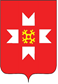 «УДМУРТ ЭЛЬКУНЫСЬ МОЖГА  ЁРОС МУНИЦИПАЛ ОКРУГ» МУНИЦИПАЛ КЫЛДЫТЭТЫСЬДЕПУТАТЪЕСЛЭН КЕНЕШСЫ